ЧЕРКАСЬКА МІСЬКА РАДА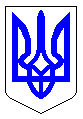 ЧЕРКАСЬКА МІСЬКА РАДАВИКОНАВЧИЙ КОМІТЕТРІШЕННЯВід 30.09.2016 № 1243Про внесення змін до рішеннявід 30.08.2016 №1096«Про відшкодування суми відсотківза користування кредитними коштамиОСББ «Гагаріна 39»	Відповідно до п.п. 3 «а» ст.30 Закону України «Про місцеве самоврядування в Україні», Програми підтримки ОСББ та ЖБК у м. Черкаси «Формування відповідального власника житла» на 2016-2017 роки, затвердженої рішенням міської ради від 13.05.2016 № 2-575, Порядку відшкодування частини суми відсотків за користування кредитними коштами, залученими ОСББ та ЖБК на здійснення енергозберігаючих заходів у житлових будинків, затвердженого рішенням виконавчого комітету Черкаської міської ради від 21.06.2016 №768, виконавчий комітет Черкаської міської радиВИРІШИВ:Внести зміни до рішення виконавчого комітету Черкаської міської ради від 30.08.2016 №1091 «Про відшкодування суми відсотків за користування кредитними коштами ОСББ «Гагаріна 39», виклавши пункт 1 в наступній редакції:«Здійснювати відшкодування частини суми відсотків за користування кредитними коштами, залученими на здійснення енергозберігаючих заходів ОСББ «Гагаріна 39», в розмірі, встановленому Програмою підтримки ОСББ та ЖБК у м. Черкаси «Формування відповідального власника житла» на 2016-2017 роки, затвердженої рішенням міської ради від 13.05.2016 № 2-575, згідно з умовами договору кредитної лінії від 14.06.2016 №МСБ-01/2016/0131 (додаток) в межах затверджених у міському бюджеті асигнувань на відповідний рік.2. Директору департаменту житлово-комунального комплексу Яценку О.О. організувати виконання цього рішення.Контроль за виконанням рішення покласти на заступника міського голови з питань діяльності виконавчих органів ради Буданцева Р.П.Міський голова                                                                         А.В. БондаренкоДодатокЗАТВЕРДЖЕНОрішення виконавчого комітету Черкаської міської ради від_______________№______Умови договору кредитної лінії від 14.06.2016 № МСБ-01/2016/0131Директор департаментужитлово-комунального  комплексу 												О.О. ЯценкоНайменування ОСББ, адресаНайменування кредитно-фінансової установиВиди робітСума кредитуРічний % кредитуСтрок кредитуванняОб’єднання співвласників багатоквартирного будинку «Гагаріна 39» (вул. Гагаріна, 39)ПАТ АБ                               «УКРГАЗБАНК»Придбання циркуляційного насоса з погодозалежним регулятором температури, матеріалів для робіт з теплоізоляції (термомодернізації) покрівлі, світлопрозорих конструкцій з енергозберігаючим склом у тому числі вікон та балконних дверей для місць загального користування.186005,1624,5Кредитна лінія відкривається з 14 червня 2016 року до 11 червня 2021 року